Письмо> ФАНО России от 19.11.2014 N 007-18.1-07/АМ-1540 "О лицензировании образовательной деятельности" (19 ноября 2014 г.)ФЕДЕРАЛЬНОЕ АГЕНТСТВО НАУЧНЫХ ОРГАНИЗАЦИЙ
ПИСЬМО от 19 ноября 2014 г. N 007-18.1-07/АМ-1540

О ЛИЦЕНЗИРОВАНИИ ОБРАЗОВАТЕЛЬНОЙ ДЕЯТЕЛЬНОСТИВ соответствии с Федеральным законом от 29 декабря 2012 г. N 273-ФЗ "Об образовании в Российской Федерации" (далее - Закон N 273-ФЗ), вступившим в силу 1 сентября 2013 г., подготовка кадров высшей квалификации по программам подготовки научно-педагогических кадров в аспирантуре и программам ординатуры отнесены к уровню высшего образования, а аспиранты и ординаторы - к категории "обучающиеся", согласно статьям 10 и 33 Закона N 273-ФЗ, соответственно.Обучение по программам аспирантуры и программам ординатуры осуществляется в соответствии с перечнями направлений подготовки высшего образования - подготовки кадров высшей квалификации по программам подготовки научно-педагогических кадров в аспирантуре и специальностей высшего образования - подготовки кадров высшей квалификации по программам ординатуры, утвержденными приказом Минобрнауки России от 12 сентября 2013 г. N 1061.С учетом особенностей, установленных статьей 91 Закона N 273-ФЗ, в соответствии с Федеральным законом от 4 мая 2011 г. N 99-ФЗ "О лицензировании отдельных видов деятельности" (далее - Закон N 99-ФЗ) образовательная деятельность подлежит лицензированию.Учитывая изложенное, еще раз считаем необходимым обратить внимание на то, что согласно части 9 статьи 108 Закона N 273-ФЗ установлено, что лицензии на осуществление образовательной деятельности (в том числе бессрочные), выданные до 1 сентября 2013 года, должны быть переоформлены до 1 января 2016 года в целях приведения образовательной деятельности в соответствие с Законом N 273-ФЗ.В рамках оказания методологической помощи научным организациям, подведомственным Федеральному агентству научных организаций, осуществляющим образовательную деятельность, направляем для использования в работе информационные материалы согласно приложению к настоящему письму.А.М.МЕДВЕДЕВПриложение N 1к письму ФАНО Россииот 19.11.2014 N 007-18.1-07/АМ-1540ОБЩИЕ ТРЕБОВАНИЯК ПОРЯДКУ ВЫДАЧИ И ПЕРЕОФОРМЛЕНИЯ ЛИЦЕНЗИИ НА ОСУЩЕСТВЛЕНИЕОБРАЗОВАТЕЛЬНОЙ ДЕЯТЕЛЬНОСТИКак уже было отмечено, обучение по программам аспирантуры и программам ординатуры осуществляется в соответствии с перечнями направлений подготовки высшего образования - подготовки кадров высшей квалификации по программам подготовки научно-педагогических кадров в аспирантуре и специальностей высшего образования - подготовки кадров высшей квалификации по программам ординатуры, утвержденными приказом Минобрнауки России от 12 сентября 2013 г. N 1061.До вступления в силу Закона N 273-ФЗ прием в аспирантуру проводился в соответствии с Номенклатурой специальностей научных работников, утвержденной приказом Минобрнауки России от 25 февраля 2009 г. N 59. Прием в ординатуру - в соответствии с номенклатурой специальностей специалистов с высшим и послевузовским медицинским и фармацевтическим образованием в сфере здравоохранения Российской Федерации, утвержденной приказом Минздравсоцразвития России от 23 апреля 2009 г. N 210н.В целях приведения образовательной деятельности научных учреждений в соответствие с требованиями Закона N 273-ФЗ до 1 января 2016 г. ими должны быть переоформлены приложения к лицензиям на осуществление образовательной деятельности (далее - лицензии) в части сведений о видах образования, об уровнях образования (для профессионального образования также сведения о профессиях, специальностях, направлениях подготовки и присваиваемой по соответствующим профессиям, специальностям и направлениям подготовки квалификации).В связи с тем, что отсутствие переоформленных лицензий является препятствием для получения учреждениями свидетельств о государственной аккредитации реализуемых ими образовательных программ подготовки научно-педагогических кадров в аспирантуре, программ ординатуры, считаем необходимым осуществить их переоформление в ближайшее время.Для осуществления процедур переоформления лицензий приказом Минобрнауки России от 2 сентября 2014 г. N 1192 установлено соответствие направлений подготовки высшего образования - подготовки кадров высшей квалификации по программам подготовки научно-педагогических кадров в аспирантуре, перечень которых утвержден приказом Минобрнауки России от 12 сентября 2013 г. N 1061, научным специальностям, предусмотренным номенклатурой научных специальностей, утвержденной приказом Минобрнауки России от 25 февраля 2009 г. N 59.Обращаем внимание, что переоформление лицензий возможно будет осуществить только после вступления в силу приказа Минобрнауки России от 2 сентября 2014 г. N 1192 - по истечении 10 дней со дня его официального опубликования (о дате вступления в силу указанного приказа ФАНО России сообщит дополнительно).Кроме того, приказом Минобрнауки России от 10 января 2014 г. N 4 установлено соответствие специальностей высшего образования - подготовки кадров высшей квалификации по программам ординатуры, перечень которых утвержден приказом Министерства образования и науки Российской Федерации от 12 сентября 2013 г. N 1061, специальностям специалистов с высшим и послевузовским медицинским и фармацевтическим образованием в сфере здравоохранения Российской Федерации, указанным в номенклатуре, утвержденной приказом Министерства здравоохранения и социального развития Российской Федерации от 23 апреля 2009 г. N 210н.Справочно:Лицензия также подлежит переоформлению в случаях:реорганизации юридического лица в форме преобразования;реорганизации юридических лиц в форме присоединения при наличии лицензии у присоединяемого юридического лица;реорганизации юридических лиц в форме их слияния при наличии лицензии у одного реорганизованного юридического лица или лицензий у нескольких реорганизованных юридических лиц;изменения наименования юридического лица;изменения адреса места нахождения юридического лица;изменения адресов мест осуществления юридическим лицом лицензируемого вида деятельности;изменения перечня оказываемых услуг - изменение наименования образовательных программ (перечня направлений подготовки аспирантов (ординаторов);изменения перечня оказываемых услуг - при намерении лицензиата оказывать новые услуги, составляющие лицензируемый вид деятельности (перечня направлений подготовки аспирантов (ординаторов));если планируется осуществлять лицензируемую деятельность в филиале, не указанном в лицензии.Порядок проведения лицензирования образовательной деятельности установлен положением о лицензировании образовательной деятельности, утвержденным постановлением Правительства Российской Федерации от 28 октября 2013 г. N 966 "О лицензировании образовательной деятельности" (далее - Положение о лицензировании образовательной деятельности).Лицензирование рассматриваемой образовательной деятельности организаций (в том числе переоформление имеющихся лицензий) осуществляется Федеральной службой по надзору в сфере образования и науки (далее - Рособрнадзор). Государственная услуга по лицензированию образовательной деятельности предоставляется уполномоченным структурным подразделением Рособрнадзора - Управлением государственных услуг.Заявителем по вопросу предоставления лицензии выступает соискатель лицензии.Заявителем по вопросу переоформления лицензии и (или) приложения к лицензии, предоставления дубликата лицензии выступает лицензиат.Лицензионные требования, предъявляемые к соискателю лицензии и лицензиату, прилагаются.Заявление о выдаче или переоформлении лицензии (далее - Заявление) и прилагаемые к нему документы могут быть представлены соискателем лицензии или лицензиатом в Рособрнадзор:непосредственно (в целях оптимизации потока заявителей в Рособрнадзоре организована электронная очередь, запись на конкретное время приема осуществляется через информационные терминалы, расположенные по адресам: 117997, г. Москва, ул. Шаболовка, д. 33; 127994, г. Москва, ул. Садовая-Сухаревская, д. 16, для сдачи документов доверенность не требуется);заказным почтовым отправлением с уведомлением о вручении (по адресу: 117997, г. Москва, ул. Шаболовка, д. 33);в форме электронного документа, подписанного электронной подписью, по адресу в информационно-телекоммуникационной сети Интернет на Едином портале государственных услуг http://www.gosuslugi.ru/pgu/service/10000002061_50.html#!_description.Форма Заявления утверждена приказом Минобрнауки России от 11 декабря 2012 г. N 1032.В заявлении о предоставлении лицензии (переоформлении лицензии) указываются реквизиты документа, подтверждающего уплату государственной пошлины. Подпунктом 92 пункта 1 статьи 333.33 Налогового кодекса Российской Федерации установлены следующие размеры государственной пошлины:Реквизиты счета для уплаты государственной пошлины размещены по следующему адресу в сети Интернет: http://obrnadzor.gov.ru/ru/activity/main_directions/licensing/.К Заявлению о переоформлении лицензии при реорганизации, изменении наименования лицензиата, адреса места его нахождения вместе с документом, подтверждающим уплату государственной пошлины, прилагается оригинал действующей лицензии и (или) приложения(ий) к лицензии.Отдельные требования, предъявляемые к документам на предоставление (переоформление) лицензии, содержатся в письме Рособрнадзора от 2 февраля 2014 г. N 01-19/06-01 "О лицензировании образовательной деятельности" (размещено в справочно-правовой системе КонсультантПлюс).Принятие Рособрнадзором решения о предоставлении или об отказе в предоставлении лицензии осуществляется в срок, не превышающий 45 рабочих дней со дня приема заявления о предоставлении лицензии и прилагаемых к нему документов, при условии, что заявление о предоставлении лицензии оформлено в соответствии с требованиями, установленными частью 1 статьи 13 Закона N 99-ФЗ, и прилагаемые к нему документы, указанные в пунктах 10, 13, 14 Положения о лицензировании образовательной деятельности, представлены в полном объеме.Принятие Рособрнадзором решения о переоформлении лицензиату лицензии и (или) приложения к лицензии, в случаях, предусмотренных частями 7 и 9 статьи 18 Закона N 99-ФЗ (при намерении лицензиата осуществлять лицензируемый вид деятельности по адресу места его осуществления, не указанному в лицензии; при намерении лицензиата внести изменения в указанный в лицензии перечень выполняемых работ, оказываемых услуг, составляющих лицензируемый вид деятельности; при намерении лицензиата выполнять новые работы, оказывать новые услуги, составляющие лицензируемый вид деятельности), осуществляется в срок, не превышающий 30 рабочих дней со дня приема заявления о переоформлении лицензии и (или) приложения к лицензии и прилагаемых к нему документов, при условии, что заявление о переоформлении лицензии и (или) приложения к лицензии оформлено в соответствии с требованиями, установленными статьей 18 Закона N 99-ФЗ, и прилагаемые к нему документы, указанные в пунктах 13, 15 - 17 Положения о лицензировании образовательной деятельности, представлены в полном объеме.Принятие Рособрнадзором решения о переоформлении лицензии и (или) приложения к лицензии в иных случаях осуществляется в срок, не превышающий 10 рабочих дней со дня приема заявления о переоформлении лицензии и (или) приложения к лицензии и прилагаемых к нему документов, при условии, что заявление о переоформлении лицензии и (или) приложения к лицензии оформлено в соответствии с требованиями, установленными статьей 18 Закона N 99-ФЗ, и прилагаемые к нему документы (заявление о переоформлении лицензии, оригинал действующей лицензии и (или) приложения(ий) к лицензии, документ, подтверждающий уплату государственной пошлины за переоформление лицензии) представлены в полном объеме.В случае если заявление о предоставлении или переоформлении лицензии и (или) прилагаемые к нему документы оформлены с нарушением требований и представлены не в полном объеме, срок принятия Рособрнадзором решения о предоставлении или переоформлении лицензии или об отказе в ее предоставлении или переоформлении исчисляется со дня поступления в Рособрнадзор надлежащим образом оформленных заявления о предоставлении или переоформлении лицензии и (или) прилагаемых к нему документов.В случае, когда соискателем лицензии или лицензиатом не представлены в Рособрнадзор надлежащим образом оформленные заявление о предоставлении (переоформлении) лицензии и (или) прилагаемые к нему документы, а также недостающие документы в тридцатидневный срок со дня получения уведомления Рособрнадзора о необходимости устранения выявленных нарушений и (или) представления документов, которые отсутствуют, Рособрнадзор принимает решение о возврате этого заявления и прилагаемых к нему документов с мотивированным обоснованием причин возврата.Требования к форме лицензии (приложения к ней) установлены приказом Минобрнауки России от 10 декабря 2013 г. N 1320 "Об утверждении формы лицензии на осуществление образовательной деятельности, формы приложения к лицензии на осуществление образовательной деятельности и технических требований к указанным документам".Приложение N 2к письму ФАНО Россииот 19.11.2014 N 007-18.1-07/АМ-1540Лицензионные требования,предъявляемые к соискателю лицензии, а также документы,предоставляемые в Рособрнадзор соискателем лицензиипо этим лицензионным требованиямЛицензионные требования,предъявляемые к лицензиату, а также документы,предоставляемые в Рособрнадзор лицензиатом по этимлицензионным требованиям (части 7 и 9 статьи 18Закона N 99-ФЗ <*>)--------------------------------<*> Части 7 и 9 статьи 18 Закона N 99-ФЗ:7. При намерении лицензиата осуществлять лицензируемый вид деятельности по адресу места его осуществления, не указанному в лицензии, в заявлении о переоформлении лицензии указываются этот адрес и сведения, подтверждающие соответствие лицензиата лицензионным требованиям при осуществлении лицензируемого вида деятельности по этому адресу. Перечень таких сведений устанавливается положением о лицензировании конкретного вида деятельности.9. При намерении лицензиата внести изменения в указанный в лицензии перечень выполняемых работ, оказываемых услуг, составляющих лицензируемый вид деятельности, в заявлении о переоформлении лицензии указываются сведения о работах, об услугах, которые лицензиат намерен выполнять, оказывать, или о работах, об услугах, выполнение, оказание которых лицензиатом прекращаются. При намерении лицензиата выполнять новые работы, оказывать новые услуги, составляющие лицензируемый вид деятельности, в заявлении о переоформлении лицензии также указываются сведения, подтверждающие соответствие лицензиата лицензионным требованиям при выполнении данных работ, оказании данных услуг. Перечень таких сведений устанавливается положением о лицензировании конкретного вида деятельности.Начало формыКонец формы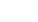 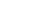 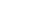 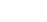 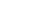 ОснованиеРазмер пошлины до 01.01.2015Размер пошлины после 01.01.2015за предоставление лицензии6000 руб.7500 руб.за переоформление документа, подтверждающего наличие лицензии, и (или) приложения к такому документу в связи с внесением дополнений в сведения об адресах мест осуществления лицензируемого вида деятельности, о выполняемых работах и об оказываемых услугах в составе лицензируемого вида деятельности2600 руб.3500 руб.за переоформление документа, подтверждающего наличие лицензии, и (или) приложения к такому документу в других случаях600 руб.750 руб.за предоставление временной лицензии на осуществление образовательной деятельности600 руб.750 руб.за предоставление (выдачу) дубликата лицензии600 руб.750 руб.продление срока действия лицензии600 руб.750 руб.Лицензионные требования, предъявляемые к соискателю лицензииДокументы, предоставляемые в РособрнадзорПодпункт "а" пункта 4 Положения о лицензировании:Наличие на праве собственности или ином законном основании зданий, строений, сооружений, помещений и территорий (включая оборудованные учебные кабинеты, объекты для проведения практических занятий, объекты физической культуры и спорта), необходимых для осуществления образовательной деятельности по заявленным к лицензированию образовательным программам- свидетельство о государственной регистрации права собственности или оперативного управления или хозяйственного ведения или договор аренды, субаренды или договор безвозмездного пользования (представляются нотариально заверенная копия или с предъявлением оригинала)Подпункт "б" пункта 4 Положения о лицензировании:Наличие материально-технического обеспечения образовательной деятельности, оборудование помещений в соответствии с государственными и местными нормами и требованиями, в том числе в соответствии с требованиями федеральных государственных образовательных стандартов, федеральными государственными требованиями, образовательными стандартами- подписанная руководителем организации, осуществляющей образовательную деятельность, справка о материально-техническом обеспечении образовательной деятельности по образовательным программамПодпункт "в" пункта 4 Положения о лицензировании:Наличие условий для охраны здоровья обучающихся в соответствии со статьями 37 и 41 Закона N 273-ФЗ- договор на оказание медицинских услуг с медицинской организацией или лицензия на осуществление медицинской деятельности и положение о структурном медицинском подразделении;- договор на оказание услуг питания обучающихся/положение о столовой, буфете и т.д. (представляются нотариально заверенные копии или с предъявлением оригинала)Подпункт "г" пункта 4 Положения о лицензировании:Наличие разработанных и утвержденных организацией, осуществляющей образовательную деятельность, образовательных программ в соответствии со статьей 12 Закона N 273-ФЗ- копия учебного(-ых) плана(-ов) (Рособрнадзор письмом от 2 февраля 2014 г. N 01-19/06-01 рекомендует представлять в печатном виде копии учебных планов, а остальные документы, входящие в образовательную программу, - в электронном виде)Подпункт "д" пункта 4 Положения о лицензировании:Наличие санитарно-эпидемиологического заключения о соответствии санитарным правилам зданий, строений, сооружений, помещений, оборудования и иного имущества, которые предполагается использовать для осуществления образовательной деятельности, в соответствии с пунктом 2 статьи 40 Федерального закона от 30 марта 1999 г. N 52-ФЗ "О санитарно-эпидемиологическом благополучии населения"- реквизиты выданного в установленном порядке санитарно-эпидемиологического заключения о соответствии санитарным правилам зданий, строений, сооружений, помещений, оборудования и иного имущества, необходимых для осуществления образовательной деятельностиПодпункт "в" пункта 5 Положения о лицензировании:Наличие условий для практической подготовки обучающихся, обеспечивающейся путем их участия в осуществлении медицинской деятельности или фармацевтической деятельности, в соответствии с частью 4 статьи 82 Закона N 273-ФЗ - для образовательных программ медицинского образования и фармацевтического образования- договор, заключенный соискателем лицензии в соответствии с:частью 5 статьи 82 Закона N 273-ФЗ, подтверждающий наличие условий для реализации практической подготовки обучающихся по профессиональным образовательным программам медицинского образования и фармацевтического образования (при наличии образовательных программ);приказом Минобрнауки России от 14 августа 2013 г. N 958 "Об утверждении Порядка создания профессиональными образовательными организациями и образовательными организациями высшего образования кафедр и иных структурных подразделений, обеспечивающих практическую подготовку обучающихся, на базе иных организаций, осуществляющих деятельность по профилю соответствующей образовательной программы";приказом Минздрава России от 3 сентября 2013 г. N 620н "Об утверждении Порядка организации и проведения практической подготовки обучающихся по профессиональным образовательным программам медицинского образования, фармацевтического образования" (представляется нотариально заверенная копия или с предъявлением оригинала)Подпункт "б" пункта 5 Положения о лицензировании:Наличие документа, подтверждающего допуск организации, осуществляющей образовательную деятельность, к проведению работ, связанных с использованием сведений, составляющих государственную тайну (при необходимости), - для профессиональных образовательных программ, основных программ профессионального обучения, предусматривающих в период их освоения доведение до обучающихся сведений, составляющих государственную тайну, и (или) использование в учебных целях секретных образцов вооружения, военной и специальной техники, их комплектующих изделий, специальных материалов и веществ- реквизиты выданной в установленном порядке лицензии на проведение работ с использованием сведений, составляющих государственную тайну, по образовательным программам, содержащим сведения, составляющие государственную тайну (при наличии таких образовательных программ)Подпункт "а" пункта 5 Положения о лицензировании:Наличие условий для функционирования электронной информационно-образовательной среды, включающей в себя электронные информационные ресурсы, электронные образовательные ресурсы, совокупность информационных технологий, телекоммуникационных технологий и соответствующих технологических средств и обеспечивающей освоение обучающимися независимо от их местонахождения образовательных программ в полном объеме, в соответствии со статьей 16 Закона N 273-ФЗ - для образовательных программ с применением исключительно электронного обучения, дистанционных образовательных технологий- справка, подписанная руководителем организации - соискателем лицензии, о наличии условий для функционирования электронной информационно-образовательной среды при наличии образовательных программ с применением исключительно электронного обучения, дистанционных образовательных технологий, которая должна содержать:Раздел 1. Обеспечение образовательной деятельности соответствующими технологическими средствами, обеспечивающими освоение обучающимися образовательных программ в полном объеме независимо от места нахождения обучающихся:- наличие системы электронного обучения;- наличие электронной системы учета контингента обучающихся;- оборудование лекционных аудиторий средствами мультимедии и интерактивными средствами обучения;- наличие высокоскоростной корпоративной вычислительной сети, обеспечивающей доступ к электронной информационно-образовательной среде;- наличие серверного оборудования для функционирования электронной информационно-образовательной среды;- наличие доступных для сотрудников инструментов для создания, сохранения, доставки и использования электронных образовательных ресурсов.Раздел 2. Обеспечение образовательных программ электронной информационно-образовательной средой, включающей в себя электронные образовательные ресурсы, электронные информационные ресурсы, совокупность информационных технологий, телекоммуникационных технологий, соответствующих технологических средств и обеспечивающей освоение обучающимися образовательных программ в полном объеме независимо от мест нахождения обучающихсяЛицензионные требования, предъявляемые к лицензиатуДокументы, предоставляемые в РособрнадзорПодпункт "а" пункта 6 Положения о лицензировании:Наличие на праве собственности или ином законном основании зданий, строений, сооружений, помещений и территорий (включая оборудованные учебные кабинеты, объекты для проведения практических занятий, объекты физической культуры и спорта), необходимых для осуществления образовательной деятельности по заявленным к лицензированию образовательным программам- свидетельство о государственной регистрации права собственности или оперативного управления или хозяйственного ведения или договор аренды, субаренды или договор безвозмездного пользования (представляются нотариально заверенные копии или с предъявлением оригинала)Подпункт "б" пункта 6 Положения о лицензировании: Наличие материально-технического обеспечения образовательной деятельности, оборудование помещений в соответствии с государственными и местными нормами и требованиями, в том числе в соответствии с требованиями федеральных государственных образовательных стандартов, федеральными государственными требованиями и (или) образовательными стандартами- подписанная руководителем организации, осуществляющей образовательную деятельность, справка о материально-техническом обеспечении образовательной деятельности по образовательным программамПодпункт "в" пункта 6 Положения о лицензировании:Наличие условий для охраны здоровья обучающихся в соответствии со статьями 37 и 41 Закона N 273-ФЗ- договор на оказание медицинских услуг с медицинской организацией или лицензия на осуществление медицинской деятельности и положение о структурном медицинском подразделении;- договор на оказание услуг питания обучающихся/положение о столовой, буфете и т.д.;(представляются нотариально заверенные копии или с предъявлением оригинала)Подпункт "г" пункта 6 Положения о лицензировании:Наличие разработанных и утвержденных организацией, осуществляющей образовательную деятельность, образовательных программ в соответствии со статьей 12 Закона N 273-ФЗ- копия учебного(-ых) плана(-ов) (Рособрнадзор письмом от 2 февраля 2014 г. N 01-19/06-01 рекомендует представлять в печатном виде копии учебных планов, а остальные документы, входящие в образовательную программу, - в электронном виде)Подпункт "к" пункта 6 Положения о лицензировании:Наличие в организациях, осуществляющих образовательную деятельность по реализации образовательных программ высшего образования и дополнительных профессиональных программ, научных работников в соответствии со статьей 50 Закона N 273-ФЗ;Подпункт "д" пункта 6 Положения о лицензировании: Наличие педагогических работников (при необходимости), заключивших с лицензиатом трудовые договоры, имеющих профессиональное образование, обладающих соответствующей квалификацией, имеющих стаж работы, необходимый для осуществления образовательной деятельности по реализуемым образовательным программам, и соответствующих требованиям статьи 46 Закона N 273-ФЗ, а также требованиям федеральных государственных образовательных стандартовФорма справки о педагогических и научных работниках до настоящего времени не утверждена. Заявитель вправе представить указанную справку в произвольном виде до официального утверждения соответствующей формы.Вместе с тем содержание справки должно содержать сведения, отвечающие требованиям статей 46 и 50 Закона N 273-ФЗ, а также требованиям ФГОСПодпункт "е" пункта 6 Положения о лицензировании:Наличие печатных и электронных образовательных и информационных ресурсов по реализуемым в соответствии с лицензией образовательных программам, соответствующих требованиям федеральных государственных образовательных стандартов, федеральным государственным требованиям и (или) образовательным стандартам, в соответствии со статьей 18 Закона N 273-ФЗ- справка, подписанная руководителем организации - лицензиатом, о наличии печатных и электронных образовательных и информационных ресурсов должна включать в себя:а) возможность доступа каждого обучающегося к одной или нескольким электронно-библиотечным системам и электронным библиотекам, содержащим издания основной литературы, перечисленные в рабочих программах дисциплин (модулей), практик, сформированным на основании прямых договорных отношений с правообладателями;б) возможность осуществления одновременного индивидуального доступа к электронно-библиотечным системам не менее 25% обучающихся;в) доступность для обучающихся не менее трех учебных и (или) научных электронных изданий по изучаемым дисциплинам, в том числе входящим в электронно-библиотечные системы;г) возможность доступа каждого обучающегося к современным профессиональным базам данных, информационно справочным системам и библиотечным фондам, формируемым по полному перечню дисциплин (модулей) образовательной программы;д) наличие необходимого комплекта лицензионного программного обеспечения, перечисленного в рабочих программах дисциплин (модулей), практикПодпункт "ж" пункта 6 Положения о лицензировании:Наличие санитарно-эпидемиологического заключения о соответствии санитарным правилам зданий, строений, сооружений, помещений, оборудования и иного имущества, которые предполагается использовать для осуществления образовательной деятельности, в соответствии с пунктом 2 статьи 40 Федерального закона от 30 марта 1999 г. N 52-ФЗ "О санитарно-эпидемиологическом благополучии населения"- реквизиты выданного в установленном порядке санитарно-эпидемиологического заключения о соответствии санитарным правилам зданий, строений, сооружений, помещений, оборудования и иного имущества, необходимых для осуществления образовательной деятельностиПодпункт "в" пункта 7 Положения о лицензировании:Наличие условий для практической подготовки обучающихся, обеспечивающейся путем их участия в осуществлении медицинской деятельности или фармацевтической деятельности, в соответствии с частью 4 статьи 82 Закона N 273-ФЗ - для образовательных программ медицинского образования и фармацевтического образования- договор, заключенный соискателем лицензии в соответствии с:частью 5 статьи 82 Закона N 273-ФЗ, подтверждающий наличие условий для реализации практической подготовки обучающихся по профессиональным образовательным программам медицинского образования и фармацевтического образования (при наличии образовательных программ);приказом Минобрнауки России от 14 августа 2013 г. N 958 "Об утверждении Порядка создания профессиональными образовательными организациями и образовательными организациями высшего образования кафедр и иных структурных подразделений, обеспечивающих практическую подготовку обучающихся, на базе иных организаций, осуществляющих деятельность по профилю соответствующей образовательной программы";приказом Минздрава России от 3 сентября 2013 г. N 620н "Об утверждении Порядка организации и проведения практической подготовки обучающихся по профессиональным образовательным программам медицинского образования, фармацевтического образования" (представляется нотариально заверенная копия или с предъявлением оригинала)Подпункт "г" пункта 7 Положения о лицензировании:Наличие договора, заключенного между организациями, осуществляющими образовательную деятельность, о сетевой форме реализации образовательных программ, а также совместно разработанных и утвержденных организациями, осуществляющими образовательную деятельность, образовательных программ в соответствии со статьей 15 Закона N 273-ФЗ - для образовательных программ, реализуемых организацией, осуществляющей образовательную деятельность, с использованием сетевой формы реализации образовательных программдоговор между организациями, осуществляющими образовательную деятельность, участвующими в сетевой форме реализации образовательных программ (при наличии образовательных программ) (представляется нотариально заверенная копия или с предъявлением оригинала);- организации, осуществляющие образовательную деятельность с использованием сетевой формы несколькими организациями, представляют копию совместно разработанной и утвержденной образовательной программы (учебного плана)Подпункт "б" пункта 7 Положения о лицензировании:Наличие документа, подтверждающего допуск организации, осуществляющей образовательную деятельность, к проведению работ, связанных с использованием сведений, составляющих государственную тайну (при необходимости), - для профессиональных образовательных программ, основных программ профессионального обучения, предусматривающих в период их освоения доведение до обучающихся сведений, составляющих государственную тайну, и (или) использование в учебных целях секретных образцов вооружения, военной и специальной техники, их комплектующих изделий, специальных материалов и веществ- реквизиты выданной в установленном порядке лицензии на проведение работ с использованием сведений, составляющих государственную тайну, по образовательным программам, содержащим сведения, составляющие государственную тайну (при наличии таких образовательных программ)Подпункт "а" пункта 7 Положения о лицензировании:Наличие условий для функционирования электронной информационно-образовательной среды, включающей в себя электронные информационные ресурсы, электронные образовательные ресурсы, совокупность информационных технологий, телекоммуникационных технологий и соответствующих технологических средств и обеспечивающей освоение обучающимися независимо от их местонахождения образовательных программ в полном объеме, в соответствии со статьей 16 Закона N 273-ФЗ - для образовательных программ с применением исключительно электронного обучения, дистанционных образовательных технологий- справка, подписанная руководителем организации-лицензиатом, о наличии условий для функционирования электронной информационно-образовательной среды при наличии образовательных программ с применением исключительно электронного обучения, дистанционных образовательных технологий